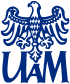 UNIWERSYTET IM. ADAMA MICKIEWICZA W POZNANIUWYDZIAŁ PEDAGOGICZNO – ARTYSTYCZNY FILIA UAM W KALISZUDZIENNIK PRAKTYK PEDAGOGICZNYCH - praktyki dydaktyczne…............................................................................................................imię  i nazwisko Studentki(ta)nr albumu............................................Edukacja artystyczna w zakresie sztuk muzycznychkierunek studiów…...............................................................................................................................................................................rok/semestr/ rok akademicki…………………………………………………………………………..Miejsce realizacji praktyk/nazwa szkoły/pieczątkaPRZEBIEG  PRAKTYKI				Praktyka zaliczona na ocenę......................				Data    ...........................................				Podpis opiekuna z ramienia uczelni………………………………………………..Data i godziny realizacji zadaniaCharakter zajęć, tematyka (szczegółowy, chronologiczny opis) Liczba godzin 45 min.Podpis nauczyciela (wyraźnie  imię i nazwisko)np. 15.03.2024. Klasa 4a. Temat: Tańce narodowe –polonez - obserwacjaCelem zajęć było…… itp.